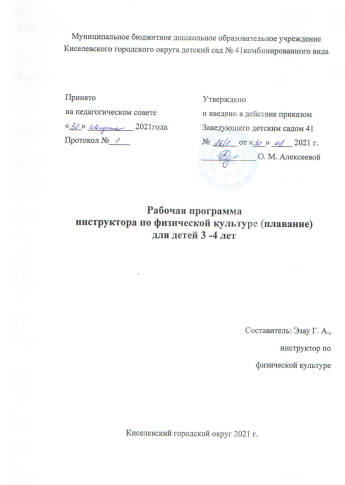 I. Целевой разделПояснительная запискаДошкольный возраст является важнейшим этапом в физическом развитии ребенка. Именно в это время интенсивно формируется и происходит становление важнейших систем организма. Плавание, как вид физических упражнений, способствует поддержанию достигнутого ребенком уровня здоровья, обеспечению достаточного уровня активности, увеличению функциональных резервов детского организма.Обеспечение начального обучения плаванию дошкольников представляет одну из самых важных целей в области физического воспитания – это залог безопасности на воде, а значит и уменьшение несчастных случаев, в которых оказывается большой процент детей.Данная программа разработана на основе ООП МБДОУ № 41 и программы Т.И.Осокиной «Обучение плаванию в детском саду» в соответствии с ФГОС. Реализуемая программа построена на принципе личностно-развивающего и гуманистического характера взаимодействия взрослого с детьми, в соответствии со следующими нормативными документами:- Конституция РФ, ст.43, 72.- Конвенция о правах ребёнка (1989 г.).- Федеральный закон «Об образовании в РФ».- СанПиН 2.4.1.3049 – 13- Устав ДОУ- Федеральный закон Российской Федерации от 29 декабря 2012 г.  № 273-Ф - Федеральный закона “Об образовании в Российской Федерации” ст. 48, ч.1, п.1  -  ФГОС ДО (приказ от 17.10.13 г.)	В основе программы лежит принцип современной российской системы образования - непрерывность, которая на этапах дошкольного и школьного детства обеспечивается тесной координацией действий трех социальных институтов – семьи, детского сада и школы. Данная рабочая программа реализует идею объединения усилий родителей и педагогов для успешного решения оздоровительных и воспитательно-образовательных задач по основным направлениям развития ребенка.Программа обеспечивает единство целей и задач процесса образования детей дошкольного возраста, строится с учетом принципа интеграции, что позволяет гармонизировать воспитательно-образовательный процесс и гибко его планировать, в соответствии с возрастными возможностями и особенностями воспитанников, спецификой и возможностями образовательных областей; основывается на комплексно-тематическом принципе построения образовательного процесса на адекватных возрасту формах работы с детьми.Организация обучения плаванию в детском саду осуществляется в комплексе со всеми разнообразными формами физкультурно-оздоровительной работы, так как, только сочетание занятий в бассейне с рациональным режимом деятельности и отдыха детей может дать положительный результат в укреплении их здоровья. Задачей занятий по плаванию является не только обучение детей плаванию и умению преодолевать чувство страха и боязнь глубины, но и закаливание организма детей. Успешность обучения дошкольников плаванию и степень его оздоровительного влияния зависят от того, насколько четко будут соблюдены все основные требования к его организации, обеспечены меры безопасности, выполнены необходимые санитарно-гигиенические правила.Содержание программы составляют физические упражнения, игры и игровые упражнения, освоение которых помогают детям научиться основным навыкам плавания.Программа ориентирована на воспитание у детей осознанного и бережного отношения к своему здоровью, формирование основ здорового образа жизни, знакомство с элементарными правилами безопасного поведения на воде, поддержание положительного эмоционального отношения детей к занятиям на всех этапах обучения, стремление к тому, чтобы упражнения и игры в воде доставляли им удовольствие и радость, побуждали их к самостоятельности, стремлению научиться плавать. Рабочая программа определяет содержание и организацию образовательного процесса по реализации образовательной области «Физическое развитие» (обучение детей плаванию).Цели и задачи реализации рабочей программы Цель программы.Ведущая цель программы - создание благоприятных условий для оздоровления, закаливания и обеспечения всестороннего развития психических и физических качеств в соответствии с возрастными и индивидуальными особенностями дошкольников в процессе обучения плаванию. Задачи программы. Оздоровительные:-укреплять здоровье детей, содействовать их гармоничному психофизическому развитию; - содействовать расширению адаптивных возможностей детского организма, повышению его защитных свойств и устойчивости к заболеваниям; - совершенствовать опорно-двигательный аппарат, формировать правильную осанку, повышать работоспособность организма; -  расширять спектр двигательных умений и навыков в воде;-  развивать творческое самовыражение в игровых действиях в воде. Образовательные: - формировать теоретические и практические основы освоения водного пространства; -  учить плавательным навыкам и умениям, умению владеть своим телом в непривычной среде; -  развивать физические качества (ловкость, быстрота, выносливость, сила и др.). Воспитательные: - воспитывать нравственно-волевые качества, настойчивость, смелость, выдержку, силу воли; -  формировать стойкие гигиенические навыки; - формировать потребность к здоровому образу жизни, устойчивый интерес к занятиям по плаванию; - способствовать эмоциональному и двигательному раскрепощению, появлению чувства радости и удовольствия от движений в воде. Ожидаемые результаты: -  укрепление здоровья детей, снижение заболеваемости; -  расширение адаптивных возможностей детского организма;- повышение показателей физического развития детей; - расширение спектра двигательных умений и навыков в воде; -  формирование основных плавательных навыков; -  развитие творческого потенциала и личностного роста ребёнка; - развитие эмоционального и двигательного раскрепощения в воде, проявления чувства радости и удовольствия от движения;-  формирование нравственно-волевых качеств. 1.1.2. Принципы и подходы к формированию основной образовательной программы дошкольного образованияПрограмма построена на следующих принципах:1. Поддержка разнообразия детства. Программа рассматривает разнообразие как ценность, образовательный ресурс и предполагает использование разнообразия для обогащения образовательного процесса. Дошкольное образовательное учреждение выстраивает образовательную деятельность с учетом региональной специфики, социокультурной ситуации развития каждого ребенка, его возрастных и индивидуальных особенностей, ценностей, мнений и способов их выражения.2. Сохранение уникальности и самоценности детства. Этот принцип подразумевает полноценное проживание ребенком всех этапов детства (младенческого, раннего и дошкольного детства), обогащение (амплификацию) детского развития.3. Позитивная социализация ребенка предполагает, что освоение ребенком культурных норм, средств и способов деятельности, культурных образцов поведения и общения с другими людьми, приобщение к традициям семьи, общества, государства происходят в процессе сотрудничества со взрослыми и другими детьми, направленного на создание предпосылок к полноценной деятельности ребенка в изменяющемся мире.4. Личностно-развивающий и гуманистический характер взаимодействия взрослых (родителей, законных представителей), педагогических и иных работников ДОУ) и детей. 5. Содействие и сотрудничество детей и взрослых, признание ребенка полноценным участником (субъектом) образовательных отношений. Этот принцип предполагает активное участие всех субъектов образовательных отношений – как детей, так и взрослых в реализации программы. 6. Сотрудничество ДОУ с семьей. Сотрудничество, кооперация с семьей, открытость в отношении семьи, уважение семейных ценностей и традиций, их учет в образовательной работе. 7. Индивидуализация дошкольного образования предполагает такое построение образовательной деятельности, которое открывает возможности для индивидуализации образовательного процесса, появления индивидуальной траектории развития каждого ребенка с характерными для данного ребенка спецификой и скоростью, учитывающей его интересы, мотивы, способности и возрастно-психологические особенности. 8. Возрастная адекватность образования. Этот принцип предполагает подбор педагогом содержания и методов дошкольного образования в соответствии с возрастными особенностями детей. 9. Развивающее вариативное образование. Этот принцип предполагает, что образовательное содержание предлагается ребенку через разные виды деятельности с учетом его актуальных и потенциальных возможностей усвоения этого содержания и совершения им тех или иных действий, с учетом его интересов, мотивов и способностей. Подходы к формированию Программы следующие:1. Системный подход. Относительно самостоятельные компоненты рассматриваются как совокупность взаимосвязанных компонентов: цели образования, субъекты педагогического процесса: педагог и воспитанник, содержание образования, методы, формы, средства педагогического процесса. 2. Личностно-ориентированный подход. Личность как цель, субъект, результат и главный критерий эффективности педагогического процесса. Для развития личности создаются условия для саморазвития задатков и творческого потенциала.3. Деятельностный подход. Деятельность – основа, средство и условие развития личности, это целесообразное преобразование модели окружающей действительности, заключающаяся в выборе, и организация деятельности ребенка с позиции субъекта познания труда и общения (активность самого). 4. Индивидуальный подход заключается в поддержки индивидуальных особенностей каждого ребенка. 5. Аксиологический (ценностный) подход предусматривает организацию воспитания на основе определенных ценностей, которые, с одной стороны, становятся целью и результатом воспитания, а с другой – его средством.6. Компетентностный подход. Основным результатом образовательной деятельности становится формирование основ компетентностей как постоянно развивающейся способности воспитанников самостоятельно действовать при решении актуальных проблем, т.е. быть готовым: решать проблемы в сфере учебной деятельности; объяснять явления действительности, их сущность, причины, ориентироваться в проблемах современной жизни; решать проблемы, связанные с реализацией определённых социальных ролей.7. Культурологический подход – методологическое основание процесса воспитания, предусматривающее опору в обучении и воспитании на национальные традиции народа, его культуру и этнические особенности.1.1.3. Значимые для разработки и реализации рабочей программы, характеристики особенностей развития воспитанников (3-4 года)   Четвёртый год жизни ребёнка, характеризуется особенностью развития дыхательной системы и к 3 – 4 годам устанавливается 9 лёгочный тип дыхания, но строение лёгочной ткани не завершено, поэтому лёгочная вентиляция ограничена. В 3 – 4 года у ребёнка многие движения резки и угловаты, низка выносливость мышечной системы. Из - за этого статическое напряжение мышц кратковременно, и малыш не может сидеть или стоять, не меняя позы.  На четвёртом году жизни ребёнок владеет большим объёмом двигательных навыков, способен совершать достаточно сложные двигательные действия, соблюдая определённую последовательность. Детей характеризует большая осознанность восприятия показа движений и словесного пояснения, что положительно сказывается на качестве выполнения упражнения. Однако, отмечается ещё недостаточная слаженность в работе разнообразных мышечных групп (плечевого пояса, туловища, ног), не сформирована произвольность движений. С самого начала детей знакомят с основными правилами поведения в воде и на суше. После того как дети научились самостоятельно входить в воду, надо приучать их простейшим передвижениям и продвижениям. Обучение каждому новому плавательному упражнению (движению) требует от ребенка определенной готовности, поэтому оно сводиться к игре. Эмоциональная насыщенность игры позволяет ребенку активно двигаться в воде, помогает проявлять свои подражательные способности. Основные задачи начального обучения плаванию на данном этапе включает в себя игры с игрушками, все виды ходьбы по одному, группой, вдоль бортика, по кругу и тд. На занятиях во 2 младшей группе дети обучаются держаться на поверхности воды, всплывать, лежать, скользить, хотя бы в течении не продолжительного времени, тем самым получая представление о выталкивающей и поддерживающей силе воды, кроме того, дети должны самостоятельно научиться выполнять вдох – выдох в воду несколько раз. При закреплении движений в воде используется соревновательный момент. Детям предлагается выполнить задание для того, чтобы узнать, кто из них лучше выполнит упражнение и окажется победителем соревнования. Для освоения сложных плавательных упражнений подбираются такие игры, в которых ребенок выполняет подводящие упражнения для формирования плавательных навыков.1.2. Планируемые результаты как ориентиры освоения воспитанниками   образовательной области «Физическое развитие» 	 (плавание)Дети должны уметь: -   выполнять упражнения на всплывание и расслабление; -  лежать на поверхности воды, на груди и на спине; -  выполнять элементарные передвижения в воде; -  выполнять погружение в воду, задерживать дыхание; -  выполнять выдох в воду при погружении, подряд несколько вдохов и выдохов; -  выполнять скольжения на груди и на спине без работы ног с задержкой дыхания и различным положением рук; -  выполнять перемещение с доской при помощи ног способом кроль на груди; -  выполнять скольжение с работой ног способом кроль на груди в согласовании с дыханием; -  выполнять игровые ситуации. Дети должны уметь использовать приобретённые умения в практической деятельности и повседневной жизни: -  выполнение дыхательной гимнастики; -  соблюдение гигиенических требований; -  соблюдение правил и норм поведения в индивидуальной и коллективной деятельности; - выполнения правил поведения и мер безопасности на открытых водоёмах в различное время года; - применение полученных умений в экстремальной ситуации.  Дети должны понимать: -  правила поведения в бассейне, требования по соблюдению мер личной гигиены, значение плавания в системе закаливания организма, в физическом развитии и в обеспечении безопасности жизнедеятельности человека; -  названия плавательных упражнений, способов плавания; -  название плавательного инвентаря для обучения; -  значение закаливающих процедур. II. Содержательный раздел2.1. Образовательная деятельность в соответствии с направлениями развития воспитанника, представленными в пяти образовательных областяхСогласно принципу интеграции, физическое развитие детей осуществляется не только в процессе специфических физкультурных и спортивных игр, упражнений, занятий, но и при организации всех видов детской деятельности через физкультминутки, дидактические игры с элементами движения, подвижные игры с элементами развития речи, математики, конструирования и пр. Образовательная деятельность по   обучению плаванию детей от 3 до 4 лет   реализуется в соответствии с направлениями развития ребенка в пяти образовательных областях:- социально-коммуникативное развитие;- познавательное развитие;- речевое развитие;- художественно-эстетическое развитие;- физическое развитие.2.2. Описание вариативных форм, способов, методов и средств реализации рабочей программы с учетом возрастных и индивидуальных особенностей воспитанниковРеализация рабочей программы обеспечивается на основе вариативных форм, способов, методов и средств, представленных в образовательных программах, методических пособиях, соответствующих принципам и целям Стандарта и выбираемых педагогом с учетом многообразия конкретных социокультурных, географических, климатических условий реализации рабочей программы, возраста воспитанников, состава групп, особенностей и интересов детей, запросов родителей (законных представителей).Любые формы, способы, методы и средства реализации рабочей программы должны осуществляться с учетом базовых принципов Стандарта и раскрытых в разделе 1.1.2 принципов и подходов программы, то есть должны обеспечивать активное участие ребенка в образовательном процессе в соответствии со своими возможностями и интересами, личностно - развивающий характер взаимодействия и общения и др.Формы реализации рабочей программы (организационные формы) — это внешнее выражение согласованной деятельности педагога и воспитанников, осуществляемой в определенном порядке и режиме. Они имеют социальную обусловленность, возникают и совершенствуются в связи с развитием дидактических систем.            Средства реализации рабочей программы (средства обучения) – это материальные объекты и предметы естественной природы, а также искусственно созданные человеком, используемые в учебно-воспитательном процессе в качестве носителей учебной информации и инструмента деятельности педагога и воспитанников для достижения поставленных целей обучения, воспитания и развития. Здоровьесберегающие технологии, обеспечивающие сохранение здоровья и активное формирование здорового образа жизни и здоровья воспитанниковМедико-профилактические технологии:- организация мониторинга здоровья дошкольников; - организация и контроль питания детей; - физического развития дошкольников; - закаливание;- организация профилактических мероприятий; - организация обеспечения требований СанПиНов;- организация здоровьесберегающей среды. Физкультурно-оздоровительные технологии:- развитие физических качеств, двигательной активности;- становление физической культуры детей; - дыхательная гимнастика; - массаж и самомассаж; - профилактика плоскостопия и формирования правильной осанки; - воспитание привычки к повседневной физической активности и заботе о здоровье. В части, формируемой участниками образовательных отношений, в группах (от 2 до 7 лет) реализуются парциальные программы «Обучение плаванию в детском саду» Т.И. Осокина; «Морская звезда» Рыбак М.В.2.3. Особенности образовательной деятельности разных видов и культурных практикОсобенностью организации образовательной деятельности является ситуационный подход. Основной единицей образовательного процесса выступает образовательная ситуация, т. е. такая форма совместной деятельности педагога и детей, которая планируется и целенаправленно организуется педагогом с целью решения определенных задач развития, воспитания и обучения. Образовательная ситуация протекает в конкретный временной период образовательной деятельности. Особенностью образовательной ситуации является появление образовательного результата (продукта) в ходе специально организованного взаимодействия воспитателя и ребенка. Такие продукты могут быть как материальными (рассказ, рисунок, поделка, коллаж, экспонат для выставки), так и нематериальными (новое знание, образ, идея, отношение, переживание). Ориентация на конечный продукт определяет технологию создания образовательных ситуаций. Преимущественно образовательные ситуации носят комплексный характер и включают задачи, реализуемые в разных видах деятельности на одном тематическом содержании. Образовательные ситуации используются в процессе непосредственно образовательной деятельности. Главными задачами таких образовательных ситуаций является:- формирование у детей новых умений в разных видах деятельности и представлений;- обобщение знаний по теме, развитие способности рассуждать и делать выводы.Педагог создает разнообразные образовательные ситуации, побуждающие детей применять свои знания и умения, активно искать новые пути решения возникшей в ситуации задачи, проявлять эмоциональную отзывчивость и творчество. Организованные инструктором образовательные ситуации ставят детей перед необходимостью понять, принять и разрешить поставленную задачу. Активно используются игровые приемы, разнообразные виды наглядности, в том числе схемы, предметные и условно-графические модели. Назначение образовательных ситуаций состоит в систематизации, углублении, обобщении личного опыта детей, в освоении новых, более эффективных способов познания и деятельности, в осознании связей и зависимостей, которые скрыты от детей в повседневной жизни и требуют для их освоения специальных условий. Успешное и активное участие в образовательных ситуациях подготавливает детей к будущему школьному обучению. Воспитатель широко использует также ситуации выбора (практического и морального) ситуации. Предоставление дошкольникам реальных прав практического выбора средств, цели, задач и условий своей деятельности создает почву для личного самовыражения и самостоятельности.  Образовательные ситуации могут «запускать» инициативную деятельность детей через постановку проблемы, требующей самостоятельного решения, через привлечение внимания детей к материалам для экспериментирования и исследовательской деятельности, для продуктивного творчества. Ситуационный подход дополняет принцип продуктивности образовательной деятельности, который связан с получением какого-либо продукта. Принцип продуктивности ориентирован на развитие субъектности ребенка в образовательной деятельности разнообразного содержания. Этому способствуют современные способы организации образовательного процесса с использованием детских проектов, игр-оболочек и игр-путешествий, коллекционирования, экспериментирования, ведение детских дневников и журналов, создания спектаклей-коллажей и многое другое.  Игровая деятельность является ведущей деятельностью ребенка дошкольного возраста. В организованной образовательной деятельности она выступает в качестве основы для интеграции всех других видов деятельности ребенка дошкольного возраста. В младшей и средней группах детского сада игровая деятельность является основой решения всех образовательных задач. В сетке непосредственно образовательной деятельности игровая деятельность не выделяется в качестве отдельного вида деятельности, так как она является основой для организации всех других видов детской деятельности. Игровая деятельность представлена в образовательном процессе в разнообразных формах - это дидактические и сюжетно-дидактические, развивающие, подвижные игры, игры-путешествия, игровые проблемные ситуации, игры-инсценировки, игры-этюды и пр. При этом обогащение игрового опыта творческих игр детей тесно связано с содержанием непосредственно организованной образовательной деятельности. Организация сюжетно-ролевых, режиссерских, театрализованных игр и игр-драматизаций осуществляется преимущественно в режимных моментах (в утренний отрезок времени и во второй половине дня). Коммуникативная деятельность направлена на решение задач, связанных с развитием свободного общения детей и освоением всех компонентов устной речи, освоение культуры общения и этикета, воспитание толерантности, подготовки к обучению грамоте (в старшем дошкольном возрасте). В плане непосредственно образовательной деятельности она занимает отдельное место, но при этом коммуникативная деятельность включается во все виды детской деятельности, в ней находит отражение опыт, приобретаемый детьми в других видах деятельности.  Познавательно-исследовательская деятельность включает в себя широкое познание детьми объектов живой и неживой природы, предметного и социального мира (мира взрослых и детей, деятельности людей, знакомство с семьей и взаимоотношениями людей, городом, страной и другими странами), безопасного поведения, освоение средств и способов познания (моделирования, экспериментирования), сенсорное и математическое развитие детей. Восприятие художественной литературы и фольклора организуется как процесс слушания детьми произведений художественной и познавательной литературы, направленный на развитие читательских интересов детей, развитие способности восприятия литературного текста и общения по поводу прочитанного. Чтение может быть организовано как непосредственно чтение (или рассказывание сказки) воспитателем вслух, и как прослушивание аудиозаписи. Конструирование и изобразительная деятельность детей представлена разными видами художественно-творческой (рисование, лепка, аппликация) деятельности. Художественно-творческая деятельность неразрывно связана со знакомством детей с изобразительным искусством, развитием способности художественного восприятия. Художественное восприятие произведений искусства существенно обогащает личный опыт дошкольников, обеспечивает интеграцию между познавательно-исследовательской, коммуникативной и продуктивной видами деятельности.  Музыкальная деятельность организуется в процессе музыкальных занятий, которые проводятся музыкальным руководителем в специально оборудованном помещении.  Двигательная деятельность организуется в процессе занятий физической культурой.Образовательная деятельность, осуществляемая в ходе режимных моментов требует особых форм работы в соответствии с реализуемыми задачами воспитания, обучения и развития ребенка. В режимных процессах, в свободной детской деятельности педагог создает по мере необходимости, дополнительно развивающие проблемно-игровые или практические ситуации, побуждающие дошкольников применить имеющийся опыт, проявить инициативу, активность для самостоятельного решения возникшей задачи. 2.4. Способы и направления поддержки детской инициативыВ образовательном процессе ребёнок и взрослые выступают как субъекты педагогической деятельности, в которой взрослые определяют содержание, задачи, способы их реализации, а ребёнок творит себя и свою природу, свой мир.Детям предоставляется широкий спектр специфических для дошкольников видов деятельности, выбор которых осуществляется при участии взрослых с ориентацией на интересы, способности ребёнка.Ситуация выбора важна для дальнейшей социализации ребёнка, которому предстоит во взрослой жизни часто сталкиваться с необходимостью выбора. Задача педагога в этом случае - помочь ребёнку определиться с выбором, направить и увлечь его той деятельностью, в которой, с одной стороны, ребёнок в большей степени может удовлетворить свои образовательные интересы и овладеть определёнными способами деятельности, с другой - педагог может решить собственно педагогические задачи. Обязательным условием взаимодействия педагога с ребёнком является создание развивающей предметно-пространственной среды, насыщенной социально значимыми образцами деятельности и общения, способствующей формированию таких качеств личности, как: активность, инициативность, доброжелательность и др. Важную роль здесь играет сезонность и событийность образования дошкольников. Чем ярче будут события, происходящие в детской жизни, тем больше вероятность того, что они найдут отражение в деятельности ребёнка, в его эмоциональном развитии.Уникальная природа ребёнка дошкольного возраста может быть охарактеризована как деятельностная. Включаясь в разные виды деятельности, ребёнок стремится познать, преобразовать мир самостоятельно за счёт возникающих инициатив.Все виды деятельности, предусмотренные рабочей программой, используются в равной степени и моделируются в соответствии с теми задачами, которые реализует инструктор в совместной деятельности.  Инструктору важно владеть способами поддержки детской инициативы. Приоритетной сферой проявления детской инициативы является игровая и продуктивная деятельность. Для поддержания инициативы ребенка 3-4 лет взрослым необходимо:- создавать условия для реализации собственных планов и замыслов каждого ребенка;- рассказывать детям о реальных, а также возможных в будущем достижениях;- отмечать и публично поддерживать любые успехи детей;- всемерно поощрять самостоятельность детей и расширять её сферу;- помогать ребенку найти способ реализации собственных поставленных целей;- способствовать стремлению научиться делать что-то и поддерживать радостное ощущение возрастающей умелости;- в ходе занятий и в повседневной жизни терпимо относится к затруднениям ребенка, позволять действовать ему в своем темпе;- не критиковать результаты деятельности детей, а также их самих. Ограничить критику исключительно результатами продуктивной деятельности, используя в качестве субъекта критики игровые персонажи;- учитывать индивидуальные особенности детей, стремиться найти подход к застенчивым, нерешительным, конфликтным, непопулярным детям;- уважать и ценить каждого ребенка независимо от его достижений, достоинств и недостатков;- создавать в группе положительный психологический микроклимат, в равной мере проявлять любовь ко всем детям: выражать радость при встрече, использовать ласку и теплые слова для выражения своего отношения к каждому ребенку, проявлять деликатность и терпимость;- всегда предоставлять детям возможность для реализации замыслов в творческой игровой и продуктивной деятельности.2.5. Особенности взаимодействия инструктора с семьями воспитанниковСамым благоприятным возрастом для формирования полезных привычек является дошкольный и младший школьный. В этот период ребенок значительную часть проводит дома, в семье, среди своих родных, чей образ жизни, стереотипы поведения становятся сильнейшими факторами формирования их представлений о жизни. Вот почему именно в семье закладываются основы многообразных отношений к себе и своему здоровью, к здоровью близких, к людям, к труду, к природе. Семья и дошкольное учреждение составляют целостную социокультурную образовательную среду для наиболее успешного развития и социализации детей дошкольного возраста. Взаимодействие с родителями инструктор строит в соответствии с индивидуальными особенностями каждой семьи, их интересами и потребностями.Цель работы инструктора по физической культуре с родителями воспитанников - консультативная помощь в физическом воспитании и развитии ребенка в семье.Задачи инструктора по взаимодействию с семьями воспитанников: - способствовать повышению компетентности родителей (законных представителей) в вопросах физического развития детей, охраны и укрепления их физического и психического здоровья, развития их индивидуальных способностей; - расширить знания родителей о физических умениях и навыках их детей; - способствовать созданию активной позиции родителей в совместной двигательной деятельности с детьми.  С целью выстраивания партнерских отношений и укрепления доверия с семьями воспитанников инструктор использует язык открытой коммуникации (активное слушание, безоценочные высказывания, уместный комплимент, улыбка и т.п.). Особенно это важно в эмоционально напряженных ситуациях общения с родителями, в случаях разногласий в решении проблем, затруднений и отклонений в развитии ребенка, в общении с родителями детей, имеющих ограниченные возможности здоровья. Инструктор предоставляет родителям возможность быть в полной мере информированными об успешности его развития во время образовательной деятельности по плаванию. Для этого активно используются различные формы и методы взаимодействия с семьями.Взаимодействие инструктора по физической культуре (плавание) и семьи   Перспективный план проведения консультаций с родителями. Тематика бесед, консультаций, информационных материалов     Приоритетные вопросы семейного воспитания детей младшего дошкольного возраста (3-4 лет):- «Особенности обучения детей младшего дошкольного возраста плаванию»; - «Как научить ребёнка не бояться воды»;- «Закаливание детей водой»;- «Влияние плавания на осанку». Планируемые результаты сотрудничества инструктора с семьями воспитанников:- сформированность у родителей представлений о содержании педагогической деятельности;-    овладение родителями практическими умениями и навыками воспитания и обучения детей дошкольного возраста;- формирование устойчивого интереса родителей к активному взаимодействию с учреждением.2.6. Иные характеристики содержания основной образовательной программы дошкольного образованияОсобенности адаптации ребенка к условиям водной средыВопрос адаптации малышей к занятиям по плаванию является актуальным и волнующим ежегодно при новом поступлении детей в детский сад. Для успешного решения задачи в детском саду созданы благоприятные условия: оборудован бассейн, включающий раздевалку, душевые. В бассейне имеется богатый арсенал пособий, игрушек разного вида, спасательного инвентаря: круги. Акватория бассейна для малыша - это иная среда обитания, которая предъявляет особые требования к двигательным способностям ребёнка, поэтому для избавления от детских страхов и общего привыкания к воде необходим адаптационный период. Особо следует отметить, что ребёнка чаще пугает не сама вода, а её обилие.К критериям адаптации относят поведенческие реакции, уровень нервно- психического развития, заболеваемость. Выделено 3 степени адаптации: лёгкая, средняя, тяжёлая. Лёгкая: ребёнок не боится воды; с удовольствием идёт на занятие; активен; быстро заходит в воду; посещает все занятия. Средняя: ребёнок проявляет слабую активность; испытывает лёгкую тревожность, заходит в воду не сразу; редко пропускает занятия по болезни. Тяжёлая: ребёнок боится воды; отказывается от занятий; проявляет невротические реакции; неактивен, медленно заходит в воду; часто пропускает занятия по болезни. Ребёнок, который после 10 занятий с желанием идёт на плавание, охотно выполняет все упражнения, свободно передвигается в воде, считается успешно прошедшим адаптацию. Адаптация к занятиям плаванием включает три этапа: подготовительный; основной; итоговый. На подготовительном этапе малышам, совместно с воспитателями, предлагаются знакомые потешки, сказки, стихи: «Водичка, водичка умой моё личико», «Дождик, дождик пуще», «Мойдодыр», «Кораблик» - помогающие настроиться на радостные водные процедуры, полюбить воду, преодолеть страх и боязнь и чувствовать себя в ней уверенно. Чтобы иметь представление о бассейне, воспитатели приводят малышей на экскурсию, в процессе которой они знакомятся с раздевалками, душевыми, оборудованием и игрушками. Приглашаем посетить занятия в старших группах. Дети видят положительные эмоции старших детей, занимающихся в бассейне, таким образом, снимается напряжённость, появляется желание самим попробовать. Основной этап адаптации, практический, состоит из нескольких частей: привыкание, освоение воды, освоение умениями. Привыкание к воде происходит через приспособление к её свойствам. Повышают активность ребёнка в период адаптации к новой среде такие игры, как «Маленькие и большие ножки», «Солнышко и дождик», «Лодочки плывут», различные варианты ходьбы, бега, и прыжков. Полученный в процессе привыкания к воде опыт используется для того, чтобы постепенно освоить водную среду. Дети должны понимать, что свойства воды требуют от человека спокойных движений. На первых занятиях особое внимание уделяется равновесию в воде. Восстанавливать его приходиться после каждого прыжка, погружения или упражнения. Успешное овладение плавательными навыками осуществляется через ролевые игры и сравнения. Такие приёмы особенно необходимы для детей, так как страх перед водой у них закреплён на подсознании. Образные сравнения помогают при выполнении упражнений «Рыбки в воде», «Уточки моют носик», и т.д. Ролевые игры дают возможность раскрепоститься и создают положительный настрой. И обязательно нужно подбадривать малыша, это придаёт ему уверенности для выполнения более сложных заданий. Итоговый этап адаптации направлен на закрепление и совершенствование навыков передвижения в воде, на приобретение большей самостоятельности, активности, уверенности. Индивидуальные упражнения сочетают с коллективными играми и упражнениями: «Найди себе пару», «Найди свой домик». Необходимые условия успешной адаптации к водной среде: создание атмосферы спокойствия и доброжелательности; создание в бассейне радостной привлекательной обстановки, с красочными атрибутами и игрушками; использование ритуала приветствия и прощания с водичкой; игры с детьми на мелководье, включая все виды ходьбы и бега в воде и несложные прыжки. При соблюдении этих условий, к середине учебного года можно добиться положительных результатов по адаптации малышей к воде.III. Организационный разделМатериально – техническое обеспечение основной образовательной программы дошкольного образованияРазвивающая предметно-пространственная среда в бассейне содержательна, насыщена, трансформируема, доступная и безопасная.                                                                                                                                                      Методические материалы и средства обучения: - Нестандартное оборудование для ОРУ и игр с водой- Плавательные доски  - Плавающие игрушки, предметы разных форм и размеров - Тонущие игрушки и предметы разных форм и размеров - Надувные круги разных размеров - Нарукавники- Разделительная дорожка- Мячи разных размеров- Обручи плавающие и с грузом- Шест-  Жилет спасательный- Корзины надувные для метания- Гимнастические обручи- Поплавки цветные (флажки) - Коврики массажные   - Плакаты «Правила поведения на воде», «Правила поведения в бассейне»- Иллюстрации с изображением водных видов спорта- Картинки с изображением морских животных- Картинки, схемы, фотографии, иллюстрирующие различные способы и стили плавания- Фонотека записей музыкальных произведений для проведения комплексов упражнений в воде и в зале «сухого плавания»- Картотека игр и упражнений на воде для каждой возрастной группы- Комплексы дыхательных упражнений- Подборка стихов, потешек, загадок о воде, плавании.3.2. Режим дняОсновой здорового образа жизни и полноценного развития детей в ДОУ является режим дня. Продуманная организация питания, сна, содержательной деятельности каждого ребенка обеспечивает его хорошее самочувствие и активность, предупреждает утомляемость и перевозбуждение.   В детском саду разработан режим дня, учитывающий возрастные психофизиологические возможности детей, их интересы и потребности, обеспечивающий взаимосвязь детской деятельности в детском саду. Режим дня, включающий непосредственно образовательную деятельность по плаванию, предусматривает достаточное пребывание детей на воздухе, полноценное проведение общеобразовательной деятельности, приема пищи, сна, всех других форм физкультурно-оздоровительной и воспитательной работы. Обязательно учитывается время приема пищи. Непосредственно образовательная деятельность по плаванию должна проходить не ранее чем через 40 мин после еды.Обучение плаванию проходит в форме групповой образовательной деятельности по установленному расписанию. Группы делят на подгруппы в зависимости от возраста детей и от конкретных условий. Исходя из климатических особенностей нашего региона, организация режима пребывания воспитанников в ДОО представляет собой режимы дня: в холодный период (таблица 1) и в теплый период (таблица 2).Таблица 1Режим дня воспитанников детского сада 41 (от 2 до 7 лет)(холодный период)Таблица 2Режим дня воспитанников детского сада 41 (от 2 до 7 лет) (теплый период)3.3.   Особенности традиционных событий, праздников, мероприятий3.4. Особенности организации развивающей предметно-пространственной средыСостояние развивающей предметно-пространственной среды в бассейне соответствует санитарным нормам и правилам и проектируется на основе:- реализуемой в детском саду образовательной программы дошкольного образования;- требований нормативных документов; - материальных условий;- общих принципах построения предметно-развивающей среды.Все базисные компоненты развивающей предметной среды включают оптимальные условия для полноценного физического, эстетического, познавательного и социального развития детей.Развивающая предметно-пространственная среда в ДОУ позволяет детям в соответствии со своими интересами и желаниями свободно заниматься одновременно разными видами деятельности, она обеспечивает реализацию образовательного потенциала пространства бассейна и является содержательно-насыщенной, трансформируемой, полифункциональной, вариативной, доступной и безопасной. В состав бассейна входят зал с чашей для воды, раздевалка с выделенной зоной для раздевания мальчиков и девочек, душевая, туалет, технические помещения, связанные с обслуживанием бассейна. Насыщенность среды бассейна соответствует возрастным возможностям детей и содержанию рабочей программы инструктора по физкультуре (плавание). Пространство оснащено средствами обучения и воспитания (в том числе техническими), спортивным, оздоровительным оборудованием, инвентарем. Использование разнообразных пособий повышает интерес детей к выполнению различных движений в воде, ведет к увеличению интенсивности двигательной активности, что благотворно влияет на физическое развитие и на состояние здоровья ребенка. Организация образовательного пространства и разнообразие материалов, оборудования и инвентаря в бассейне обеспечивает: - двигательную активность, в том числе развитие крупной и мелкой моторики, участие в подвижных играх и соревнованиях; - эмоциональное благополучие детей во взаимодействии с предметно-пространственным окружением; - возможность самовыражения детей. Развивающая среда бассейна делится на развивающую среду сухого зала и развивающую среду чашу бассейна. Материалы и оборудование сухого зала используются для общеразвивающих упражнений перед проведением непосредственно образовательной деятельности по плаванию и представлены различными массажными дорожками, массажными мячами, пластмассовыми кольцами, ленточками, платочками.   Зал с чашей для воды оснащен необходимым оборудованием, инвентарем, соответствует возрастным особенностям детей дошкольного возраста, что позволяет развивать способности, овладевать навыками и умениями в плавании. Здесь находятся коврики, дорожки, игрушки пластмассовые и резиновые, связанные с жизнедеятельностью окружающего мира («черепаха», «осьминог», «дельфин», «лягушка»), надувные игрушки, обручи пластмассовые для ныряния, игрушки для доставания со дна, кораблики большие и маленькие, «нарукавники», пенопластовые доски, корзины для предметов, ласты, мячи, надувные круги. Нестандартное оборудование представлено разнообразными предметами: пластмассовые шарики, камушки, завернутые в фольгу, разделительные дорожки из шариков, дорожка из обручей - большого, среднего и малого диаметра, обруч на подставке для ныряния, пластмассовая палка с шариком на конце, сетка для игр. Водная среда предоставляет условия для игрового обучения плаванию, развития моторных функций и координации ребенка. В каждой возрастной группе решаются определенные задачи, поэтому в зависимости от поставленных задач возможно изменять (трансформировать) наполнение пространства игрушками и пособиями. Внесение разнообразного игрового материала, спортивного инвентаря позволяет изучать различные свойства воды, предметов (не тонет, плавает). Вариативность предметно- пространственной среды дает возможность детям играть, развивает у детей познавательный интерес, дети сами придумывают новые движения в воде с игровым материалом и свободно плавать. Непосредственно на бортике бассейна размещаются плавательные доски, надувные круги и игрушки (в зависимости от тематики занятий). Все оборудование находится в зоне доступности ребенка. В бассейне создана безопасная среда: тщательно продуманы, распределены и установлены оборудование и инвентарь для удобства и комфортного пребывания детей в бассейне. С детьми регулярно проводятся инструктажи по технике безопасности.Санитарно-гигиенические условия проведения НОДПри проведении непосредственно образовательной деятельности осуществляется медико-педагогический контроль над воспитанием и здоровьем каждого ребенка, с учетом его индивидуальных психофизиологических особенностей. Санитарно-гигиенические условия проведения НОД по плаванию проводятся в соответствии СанПиН 2.4.1.3049-13 от 15.05.2013 г.  и включают следующее: - освещенные и проветриваемые помещения; -   смена воды по графику; - текущая и генеральная дезинфекция помещений и инвентаря; - дезинфекция ванны при каждом спуске воды; - анализ качества воды и дезинфекции помещений и оборудования контролируется Роспотребнадзором.        Санитарные нормы температурного режима в бассейне, параметры набора воды в каждой возрастной группе.Режим реализации рабочей программы инструктора по физической культуре (плавание)Обеспечение безопасности занятий по плаванию Для предупреждения травматизма необходимо соблюдать следующие требования и правила: 1.Место для занятий должно быть безопасным. 2.Спуск в бассейн осуществляется по лестнице с поручнями; ступеньки покрыты резиновым ковриком. 3.Переход из душевой в чашу бассейна по резиновым коврикам. 4.Инструктор поддерживает на занятии строгую дисциплину, требуя от детей выполнения правил безопасного поведения на воде (не кричать, не толкаться, не прыгать на бортик и др.) 5.Инструктор обязан находиться в воде с детьми младшего и среднего возраста. Начиная со старшей группы, педагог может находиться за бортиком, при этом обязан держать всех детей в поле зрения, быть готовым, в случае необходимости, оказать ребенку помощь. 6.Необходимо соблюдать температурный режим воды. 7. Инструктор обязан научить детей пользоваться поддерживающими средствами; добиваться осознанного выполнения правил поведения на воде.    Методическое обеспечение рабочей программы 1.  Большакова И. А. Маленький дельфин:  пособие для инструкторов по    плаванию, педагогов дошкольных учреждений / И.А.Большакова. - М.: Аркти-Кудиц, 2005. – 24 с. 2.  Осокина Т. И.,  Тимофеева Е. А., Богина Т. Л.  «Обучение плаванию в детском саду».  -М., Просвещение, 1991 г. 3. Осокина Т.И «Как научить детей плавать», методическое пособие, Москва «Просвещение», 1988 г.Пищикова Н. Г. Обучение плаванию детей дошкольного возраста. -М., 2008 г.Протченко Т. А., Семенов Ю. А. Обучение плаванию дошкольников и младших школьников [Текст]: методическое пособие / Т. А. Протченко, Ю .А.Семенов. – М.: Айрис - дидактика, 2003. – 80 с. Рыбак, М. В. Программа «Морская звезда» [Текст]: учеб.-метод.          комплекс для проведения кружковых занятий с детьми ст. дошк. возраста в плавательном бассейне / М. В. Рыбак. – М.: ТЦ Сфера,  2012. –64 с.Основная образовательная программа дошкольного образования «От рождения до школы»/ под редакцией Н.Е. Вераксы, Т.С. Комаровой, М.А. Васильевой. – 3-еиздание, М.: МОЗАИКА-СИНТЕЗ, «Игры и развлечения на воде» методические рекомендации, Москва 1980ПриложениеКомплексно – тематическое планирование образовательной деятельности по обучению плаванию детей второй младшей группы                                                                       Итого                                         33Содержание  I. Целевой раздел1.1. Пояснительная записка31.1.1. Цели и задачи реализации рабочей программы61.1.2. Принципы и подходы к формированию рабочей программы81.1.3. Значимые для разработки и реализации рабочей программы, характеристики особенностей развития воспитанников (3-4 года)111.2. Планируемые результаты как ориентиры освоения воспитанниками13 II. Содержательный раздел2.1. Описание образовательной деятельности в соответствии с направлениями развития воспитанника, представленными в пяти образовательных областях  152.2. Описание вариативных форм, способов, методов и средств реализации рабочей программы с учетом возрастных и индивидуальных особенностей воспитанников172.3. Особенности образовательной деятельности разных видов культурных практик212.4. Способы и направления поддержки детской инициативы262.5. Особенности взаимодействия педагогического коллектива с семьями воспитанников292.6. Иные характеристики содержания рабочей программы30 III. Организационный раздел3.1. Описание материально-технического обеспечения рабочей программы, обеспеченности методическими материалами и средствами обучения и воспитания333.2. Режим дня373.3. Особенности традиционных событий, праздников, мероприятий383.4. Особенности организации развивающей предметно-пространственной среды40Приложение44Образовательная областьЗадачи«Физическоеразвитие»Содействовать гармоничному физическому развитиюдетей.Способствовать становлению и обогащениюдвигательного опыта: выполнению основныхдвижений, общеразвивающих упражнений, участию вподвижных играх.Развивать у детей потребность в двигательнойактивности, интерес к плаванию.Развивать интерес к правилам здоровьесберегающего и безопасного поведения.Формировать осторожное и осмотрительноеотношение к потенциально опасным для человекаситуациям.Совершенствовать умения правильно совершатьпроцесс принятия душа при незначительном участиивзрослого.Развивать умения одеваться и раздеваться при участии взрослого, стремясь к самостоятельным действиям.Развивать умения отражать в повседневной жизни и играх культурно –гигиенические навыки и правилаздоровьесберегающего и безопасного поведения приучастии взрослого.«Социально –коммуникативноеразвитие»Помогать детям открывать новые возможностиигрового отражения мира.Развивать игровой опыт каждого ребенка.Пробуждать интерес к творческим проявлениям в игре и игровому общению со сверстниками.Стимулировать эмоциональное содержательноеобщение ребенка со взрослым.«Речевоеразвитие»Развивать умение понимать обращенную речь.Обогащать словарь детей за счет расширенияпредставлений о людях, предметах, объектах природыближайшего окружения, их действиях, ярковыраженных свойствах и качествахИгры: «Дождик», «Карусель», «Мячики», «Змейка»,«Паровозик», «Каракатица», «Крокодил», «Мельница», «Стрела».«Познавательное развитие»Поддерживать и развивать интерес детей ксовместной деятельности со взрослыми самостоятельному обследованию предметов,разнообразным действиям с ними.Формировать знания о назначении предметовближайшего окружения, о способах их использования.Развитие пространственных ориентировок.Ознакомление детей со свойствами воды.«Художественно –эстетическоеразвитие»Использование музыкальных произведений, музыкального сопровождения различных видовдетской деятельности и двигательной активности: назарядке, на разминках, на спортивных развлечениях. Формы реализации рабочей программыМетоды реализации рабочей программыСредства реализации рабочей программыФизкультурно-оздоровительная работаУтренняя гимнастикаДвигательная разминкаФизкультминуткаОздоровительный бег Индивидуальная работа по развитию движенийПрогулки-походы в лес Гимнастика после дневного снаФизкультурные занятия По физической культуреПо плаваниюСамостоятельные занятияСамостоятельная двигательная деятельностьФизкультурно-массовые занятияНеделя здоровьяФизкультурный досугФизкультурно-спортивные праздники на открытом воздухе и на водеИгры-соревнования между возрастными группами Дополнительные виды занятийСпортивные кружкиСовместная физкультурно-оздоровительная работа ДОУ и семьи Физкультурные занятия детей совместно с родителями в дошкольном учреждении Участие родителей в физкультурно-оздоровительных. мероприятиях Наглядно-зрительные Показ физических упражнений, использование наглядных пособий, Имитация, зрительные ориентиры Наглядно-слуховые Музыка, песниТактильно-мышечныеНепосредственная помощь воспитателя Словесный Объяснения, пояснения, указания Подача команд, распоряжений, сигналов Вопросы к детям Образный сюжетный рассказ, беседа Словесная инструкция Практический Повторение упражнений без изменения и с изменениями Проведение упражнений в игровой форме; Проведение упражнений в соревновательной форме; Гигиенические факторыФизические упражненияпляски, танцыРазличные виды детской деятельностиМесяц2 младшая группаФорма проведенияСентябрь  «На занятие в бассейн! Как подготовить ребенка»Общее родительское собраниеОктябрь   «Роль родителей в воспитании здорового ребёнка»Инд. консультацияНоябрь«Организация начального обучения плаванию малышей»Инд. консультацияДекабрь    «Физические упражнения, как средство профилактики нарушений осанки»Инд. консультацияЯнварь  «Физическое воспитание в семье»Инд. консультацияФевраль  «В здоровом теле - здоровый дух»Инд. консультацияМарт  «Плавание - средство воспитания дошкольников»Папка-передвижкаАпрель  «Комплекс закаливающих процедур с использованием природных факторов: вода, воздух, солнце»Инд. консультацияМай«Техника безопасности при плавании в открытых водоёмах»Общее родительское собраниеГруппыРежимныемоменты1 младшая группа2 младшая группаСредняя группаСтаршая группаСтаршая группа компенсирующей направленностиПодготовительная к школе группаУтренний прием, осмотр, общение, утренняя гимнастика, самостоятельная деятельность.7.00-8.107.00-8.157.00-8.207.00-8.257.00-8.307.00-8.40Гигиенические процедуры, подготовка к завтраку.Завтрак.8.10-8.408.15-8.458.20-8.508.25-8.508.30-8.508.40-9.00Игры, самостоятельная деятельность детей, свободное общение8.40-9.208:45-9.008.50-9.108.50-9.008.50-9.00-Непосредственно образовательная деятельность, дополнительное образование 9.20-10.059:10-10:059:10-9:3010:20-10:409.00-11.009.00-11.259.00-11.05Игры, самостоятельная деятельность детей. Подготовка к прогулке.Прогулка, наблюдения, труд, общение по интересам.10.05-11.2510.05-11.3510.40-12.0011.00-12.2011.25-12.3011.05-12.45Гигиенические процедуры, подготовка к обеду.  Обед11.25-11.5511.35-12.0512.00-12.3012.20-12.5012.30-13.0012.45-13.15Гигиенические процедуры.Подготовка ко сну, сон11.55-15.0012.05-15.0012.30-15.0512.50-15.1013.00-15.1013.20-15.15Постепенный подъем, гимнастика после сна, закаливающие процедуры15.00-15.1515.00-15.1515.05-15.2015.10-15.2515.10-15.2515.15-15.30Полдник15.15-15.3015.15-15.2515.20-15.3015.25-15.3515.25-15.3515.30-15.40Самостоятельная деятельность детей. /Организованная совместная образовательная деятельность взрослого и детей (кружки, занятия со специалистами). /Сюжетно-ролевые, творческие и дидактические игры.15.30-16.1515.25-16.2515.30-16.3015.35-16.4015.35-16.4015.40-16.45Подготовка к ужину, ужин16.15-16.4516.25-16.5516.30-17.0016.40-17.1016.40-17.1016.45-17.15Чтение литературы, игры, досуги, общение и деятельность по интересам / Самостоятельная деятельность детей16.45-17.1516.55-17.3517:00-17:4017.10-17.5017.10-17.5017.15-17.50Подготовка к прогулке, прогулка 17.15-19.0017.35-19.0017:40-19:0017.50-19.0017.50-19.0017.50-19.00Уход домой19.0019.0019-0019.0019.0019.00ГруппыРежимные
моменты1- младшая группа2- младшая группаСредняя группаСтаршая группаСтаршая группа компенсирующей направленностиПодготовительная к школе группаУтренний прием, осмотр, общение, утренняя гимнастика, самостоятельная деятельность.7.00-8.107.00-8.157.00-8.207.00-8.257.00-8.307.00-8.40Гигиенические процедуры, подготовка к завтракуЗавтрак8.10-8.408.15-8.458.20-8.508.25-8.508.30-8.508.40-9.00Игры, самостоятельная деятельность детей, свободное общение8.40-9.408.45-9.408.50-9.408.50-9.408.50-9.409.00-9.40Подготовка к прогулке, прогулка, наблюдения,труд, общение по интересам)9.40-11.259.40-11.359.40-12.009.40-12.209.40-12.259.40-12.30Гигиенические процедуры, подготовка к обедуОбед11.25-11.5511.35-12.0512.00-12.3012.20-12.5012.25-13.0012.30-13.15Гигиенические процедурыПодготовка ко сну, сон11.55-15.0012.05-15.0012.30-15.0515.50-15.1013.00-15.1013.20-15.15Гигиенические процедурыПодготовка ко сну, сон11.55-15.0012.05-15.0012.30-15.0515.50-15.1013.00-15.1013.20-15.15Постепенный подъем, гимнастика после сна. закаливающие процедуры15.00-15.1515.00-15.1515.05-15.2015.10-15.2515.10-15.2515.15-15.30Подготовка к полднику, полдник15.15-15.3015.15-15.2515.20-15.3015.25-15.3515.25-15.3515.30-15.40Подготовка к прогулке, прогулка15.30-16.2515.25-16.3015.30-16.3515.35-16.4015.35-16.4015.40-16.45Подготовка к ужину, ужин16.25-16.5516.30-17.0016.35-17.0516.40-17.1016.40-17.1016.45-17.15Самостоятельная игровая деятельность, инд. работа, свободное общение. Прогулка.16.55-19.0017.00-19.0017.05-19.0017.10-19.0017.10-19.0017.15-19.00Уход домой19.0019.0019.0019.0019.0019.00В основу реализации комплексно-тематического принципа построения рабочей программы положен примерный перечень событий (праздников), который обеспечивает:- «проживание» ребенком содержания дошкольного образования во всех видах детской деятельности; - социально-личностную ориентированность и мотивацию всех видов детской деятельности в ходе подготовки и проведения праздников;- поддержание эмоционально - положительного настроя ребенка в течение всего периода освоения программы. Задача инструктора наполнить ежедневную жизнь детей увлекательными и полезными делами, создать атмосферу радости общения, коллективного творчества, стремления к новым задачам и перспективам. В конце месяца в каждой группе проводится развлечение, которое направленно на закрепление полученных знаний и умений. Два раза в год (декабрь, май) проходят праздники на воде для детей старшего дошкольного возраста. Возрастная группаТемпература воды (0С)Температура воздуха (0С)Глубина (м)Первая младшая+ 30…+32 0С+26… +28 0С0,4 -0,5Вторая младшая+ 30… +320С  +26… +280С0,4-0,5Средняя+ 28… +290С+24… +280С0,7-0,8Старшая+ 27… +280С+24… +280С0,8Подготовительная к школе группа+ 27… +280С+24… +280С0,8Направления развития ребенка1 младшая группа2 младшая группаСредняя группаСтаршая группаПодготовительная группаНаправления развития ребенка1,5-3 года3-4 года4-5 лет5-6 лет6-7 летНаправления развития ребенкаПродолжительность НОД (в мин.)Продолжительность НОД (в мин.)Продолжительность НОД (в мин.)Продолжительность НОД (в мин.)Продолжительность НОД (в мин.)Физическое развитие (плавание)8-10  15 202530Физическое развитие (плавание)Количество НОДКоличество НОДКоличество НОДКоличество НОДКоличество НОДФизическое развитие (плавание)11111№п/пТемаЗадачиКол-во НОД1Первое знакомство1.Рассказать детям о пользе плавания, ознакомить с помещением бассейна, основными правилами поведения в нем.12«Дождик»1. Рассказать детям о свойствах воды, ознакомить с правилами поведения в воде.2. Создать представление о движениях в воде, о плавании13«Солнышко»1. Учить детей входить в воду, самостоятельно окунаться, не бояться брызг, не вытирать лицо руками.14«Осень»1. Продолжать учить детей входить в воду, самостоятельно окунаться, не бояться брызг, не вытирать лицо руками.15«Мячики»1. Продолжать учить детей самостоятельно входить в воду. 2. Обучать в выполнении разных движений в воде. 3. Учить активно, передвигаться, подпрыгивать, окунаться в воду до подбородка.16«Хоровод»1. Учить детей смело входить в воду, самостоятельно окунаться, не бояться воды. 2. Приступить к упражнениям на погружение лица в воду.3. Поддерживать интерес детей к занятиям в бассейне.17«Прогулка в парк»1. Продолжать учить детей смело входить в воду, самостоятельно окунаться, не бояться воды. 2. Продолжать учить погружение лица в воду.3. Поддерживать интерес детей к занятиям в бассейне.18«Лодочки плывут»1. Учить детей переходить от одного бортика бассейна к другому самостоятельно, не толкаясь, энергично разгребая воду руками. 2. Продолжать упражнять в погружении лица в воду.19«Лодочка»1. Продолжать учить детей переходить от одного бортика бассейна к другому самостоятельно, не толкаясь, энергично разгребая воду руками. 2. Закреплять обучение на погружение лица в воду.110«Крокодилы»1. Учить детей принимать горизонтальное положение в воде, опираясь на руки. 2. Учить передвигаться по дну бассейна в таком положении (глубина воды по колено).3. Упражнять в выполнении движений парами.4. Учить играть в воде с игрушками самостоятельно111«Водяной зоопарк»1. Продолжать учить детей принимать горизонтальное положение в воде, опираясь на руки. 2. Продолжать учить передвигаться по дну бассейна в таком положении (глубина воды по колено). 3. Учить в выполнение движение парами. 4. Закреплять обучения играть в воде с игрушками самостоятельно.112«Бег за мячом»1. Учить двигать ногами, как при плавании кролем, в упоре лежа на руках (на суше и в воде).2. Упражнять в различных движениях в воде: ходьбе, беге, прыжках. 3. Учить передвигаться организованно.113«Бег»1. Продолжать учить двигать ногами, как при плавании кролем, в упоре лежа на руках (на суше и в воде).2. Учить различные движения в воде: ходьбе, беге, прыжках. 3. Закреплять учить передвигаться организованно.114«Карусель»1. Вдох и выдох в воду, упражнять в передвижении в воде, воспитывать организованность, умение выполнять задания преподавателя.115«Веселая карусель»1. Закреплять вдох и выдох в воду, упражнять в передвижении в воде, воспитывать организованность, умение выполнять задания преподавателя.116«Кораблики»1. Продолжать упражнять детей в умении делать вдох и выдох в воду — подуть на воду.2. Учить выполнять движения ногами, как при плавании кролем на груди и на спине. 3. Воспитывать уверенность передвижения в воде.117«Белые кораблики»1. Закреплять умение делать вдох и выдох в воду — подуть на воду. 2. Учить выполнять движения ногами, как при плавании кролем на груди и на спине.3. Воспитывать уверенность передвижения в воде.118«Найди свой домик»1. Учить смело, погружать лицо в воду, не вытирать его руками.2. Упражнять детей в выполнении энергичных движений в воде руками.119«Как на реченьке-реке»1. Продолжать учить смело, погружать лицо в воду, не вытирать его руками.2. Учить детей в выполнении энергичных движений в воде руками.120«Переправа»1. Упражнять детей в погружении в воду с головой.2. Учить, не бояться воды, выполнять вдох и выдох. 3. Воспитывать самостоятельность, уверенность передвижения в воде.121«Пузырь»1.  Закреплять умение делать выдох в воду. 2. Учить делать энергичные движения руками в воде.3. Воспитывать желание активно выполнять упражнения, не боясь воды.122«Большой пузырь»1. Продолжать закреплять умение делать выдох в воду.2. Продолжать учить делать энергичные движения руками в воде. 3. Воспитывать желание активно выполнять упражнения, не боясь воды.123«Найди пару»1. Закреплять навык погружения в воду с головой с задержкой дыхания. 2. Ознакомить с упражнением - вращательные движения рук (на суше).3. Учить выполнять движения в воде, не мешая друг другу.124«Найди пару слоненку»1. Продолжать закреплять навык погружения в воду с головой с задержкой дыхания.2. Учить вращательные движения рук (на суше).3. Продолжать учить выполнять движения в воде, не мешая друг другу.125«Игрушки»1. Учить выполнять движения в воде парами, держась за руки.2. Закреплять навык погружения в воду с головой.3. Упражнять в выполнении вращательных движений руками, приучать действовать в воде уверенно.126«Маленькие мой игрушки»1. Учить выполнять движения в воде парами, держась за руки.2. Закреплять навык погружения в воду с головой. 3. Учить вращательные движения руками, приучать действовать в воде уверенно.127«Рыбки»1. Научить всплывать и лежать на воде.2. Ознакомить детей с упражнениями, помогающими всплыванию.3. Продолжать приучать детей делать полный вдох и выдох в воду. 4. Добиваться самостоятельной ориентировки в воде. 128«Золотая рыбка»1. Учить всплывать и лежать на воде.2. Учить детей с упражнениям, помогающие всплыванию.3. Закреплять делать полный вдох и выдох в воду. 4. Добиваться самостоятельной ориентировки в воде. 129«Медуза»1. Продолжать закреплять умение всплывать и лежать на воде. 2. Упражнять в выполнении погружения с выдохом в воду. 3. Учить активно играть с игрушками, ориентироваться в воде.130«Белая медуза»1.  Закреплять умение всплывать и лежать на воде. 2. Учить погружение с выдохом в воду. 3. Продолжать учить активно играть с игрушками, ориентироваться в воде.131«Ледокол»1. Ознакомить с упражнением — открывание глаз в воде.2. Продолжать учить детей всплывать и лежать на воде.3. Воспитывать уверенность в своих силах, организованность, умение слушать объяснения преподавателя.132«Стрела»1. Ознакомить со скольжением на груди.2. Формировать умение открывать глаза в воде. 3. Активно выполнять задания преподавателя.133«Поплавок»1. Упражнять детей в скольжении на груди. 2. Учить всплывать, лежать и скользить на спине. 3. Добиваться самостоятельности и активности детей.1